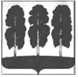 АДМИНИСТРАЦИЯ БЕРЕЗОВСКОГО РАЙОНА ХАНТЫ-МАНСИЙСКОГО АВТОНОМНОГО ОКРУГА – ЮГРЫ ПОСТАНОВЛЕНИЕот  28.04.2021    			       	       	                                                            № 458пгт. БерезовоО внесении изменений в постановление администрации Березовского района от 14.03.2016 № 170 «О комиссии по противодействию незаконному обороту промышленной продукции в Березовском районе»В связи с организационно-кадровыми изменениями в администрации Березовского района:1. Внести в приложение 1 к постановлению администрации Березовского района от 14.03.2016 № 170 «О комиссии по противодействию незаконному обороту промышленной продукции в Березовском районе» следующие изменения:1.1. Вывести из состава комиссии по противодействию незаконному обороту промышленной продукции в Березовском районе секретаря комиссии Сидорову Аксану Руслановну – специалиста-эксперта отдела по вопросам малочисленных народов Севера, природопользованию, сельскому хозяйству и экологии администрации Березовского района.1.2. Ввести в состав комиссии по противодействию незаконному обороту промышленной продукции в Березовском районе членом комиссии Константинову Наталью Викторовну – заведующего отделом во вопросам малочисленных народов Севера, природопользованию, сельскому хозяйству и экологии администрации Березовского района, секретарем комиссии Лапину Наталью Васильевну – заведующего сектором по природопользованию, сельскому хозяйству и экологии отдела во вопросам малочисленных народов Севера, природопользованию, сельскому хозяйству и экологии администрации Березовского района. 2. Разместить настоящее постановление на официальном веб-сайте органов местного самоуправления Березовского района.3.   Настоящее постановление вступает в силу после его подписания.Глава района                                                                                                  В.И. Фомин